Grunddataprogrammets delaftale 1 om effektiv ejendomsforvaltning og genbrug af ejendomsdata under den Fællesoffentlige Digitaliseringsstrategi 2012 – 2015Ejendomsdataprogrammet - Ejerfortegnelsen ArbejdspakkerVersion: 0.5Status: Under udarbejdelseOprettet: 7. oktober 2014Dokument historieIndholdsfortegnelse1.	Indledning	31.1	Produktbaseret planlægning	31.2	Metode	31.2.1	Produktsammenhænge	31.2.2	Arbejdspakkebeskrivelser	42.	Produktoverblik	52.1	Produkter	52.2	Produktsammenhænge	53.	Arbejdspakker Ejerfortegnelse	73.1	It-løsning til Ejerfortegnelse	73.1.1	Forretningsmæssig afklaring af scope for it-løsning	73.1.2	Udarbejdelse af løsningsarkitektur for Ejerfortegnelsen	73.1.3	Udarbejdelse af udbudsmateriale	83.1.4	Gennemførelse af udbud	83.1.5	Udvikling af Ejerfortegnelse klar til ekstern test	93.1.6	Etablering af ajourføringsservices	93.1.7	Test af snitflader	103.2	Datafordeler tjenester i relation til Ejerfortegnelse	113.2.1	Etablering af registerdata på Datafordeler	113.2.2	Etablering af Dataleveranceaftale	123.2.3	Opdatering af registerdata på Datafordeler	133.2.4	Synkronisering af registerdata med Datafordeler	143.2.5	Etablering af udstillingsservices på Datafordeler	153.2.6	Generering af hændelsesbeskeder på Datafordeler	163.3	Idriftsættelse af Ejerfortegnelse	173.3.1	Udvikling og test af migrering af ejeroplysninger fra ESR	173.3.2	Idriftsættelse af Ejerfortegnelse	183.3.3	Forretningsmæssig implementering af Ejerfortegnelsen	18IndledningDokumentets formål er at give et overblik over de væsentligste arbejdspakker i forhold til styring og opfølgning af delprogrammets fremdrift.  Med ”væsentligste” menes her dels arbejdspakker, som er en del af udstillingen af fælles grunddata gennem den fællesoffentlige datafordeler, dels arbejdspakker som er relevante for andre parter i forhold til etablering af grunddata og anvendelse af disse.Produktbaseret planlægningEtablering af en implementeringsplan for delprogrammet gennemføres med teknikken produktbaseret planlægning. Fremskaffelse af de enkelte produkter foretages i arbejdspakker, som beskriver processen for frembringelse af produktet – herunder tidsramme. Deadlines indføres i delprogrammes samlede plan i MS project.Som udgangspunkt planlægges med én arbejdspakke pr. produkt, men en arbejdspakke kan godt levere flere produkter. Modellen herfor besluttes af den enkelte aftalepartner.Arbejdspakkerne indeholder beskrivelser af produkter med angivelse af kvalitetskrav m.m.. Afhængigheder mellem de enkelte produkter illustreres i produktflow diagrammer.Arbejdspakkerne organiseres i projekter og samles i delprogrammets implementeringsplan, som bl.a. viser sammenhængen mellem de enkelte arbejdspakker.MetodeProduktsammenhængeProduktsammenhænge illustreres dels i form af produktnedbrydningsdiagrammer (hvor dette er relevant), dels i form af produktflowdiagrammer.Produktnedbrydningsdiagrammer viser hvordan den enkelte aftalepartner nedbryder de enkelte hovedprodukter i delprodukter med henblik på at illustrere behov i relation til de mere detaljerede sammenhænge. Som udgangspunkt medtages kun hovedprodukter i det samlede produktoverblik (kapitel 2).Produktflowdiagrammer beskriver sammenhængen mellem de forskellige produkter. I denne illustration anvendes nedenstående tre symboler:ArbejdspakkebeskrivelserBeskrivelse af de enkelte arbejdspakker gennemføres i nedenstående skabelon, som er etableret med udgangspunkt i tilsvarende arbejdspakkeskabeloner i den fællesoffentlige projektmodel hhv. Prince2 – under hensyntagen til at beskrivelsen skal anvendes på delprogramniveau. ProduktoverblikProdukterProjekt Ejerfortegnelse leverer nedenstående hovedprodukter til grunddataprogrammet:#31 IT-løsning til Ejerfortegnelse#32 Datafordeler tjenester i relation til Ejerfortegnelse#33 Implementering af EjerfortegnelseDe enkelte hovedprodukter for projektet er nedbrudt i produkter nummereret med ”decimaler” (se figuren nedenfor).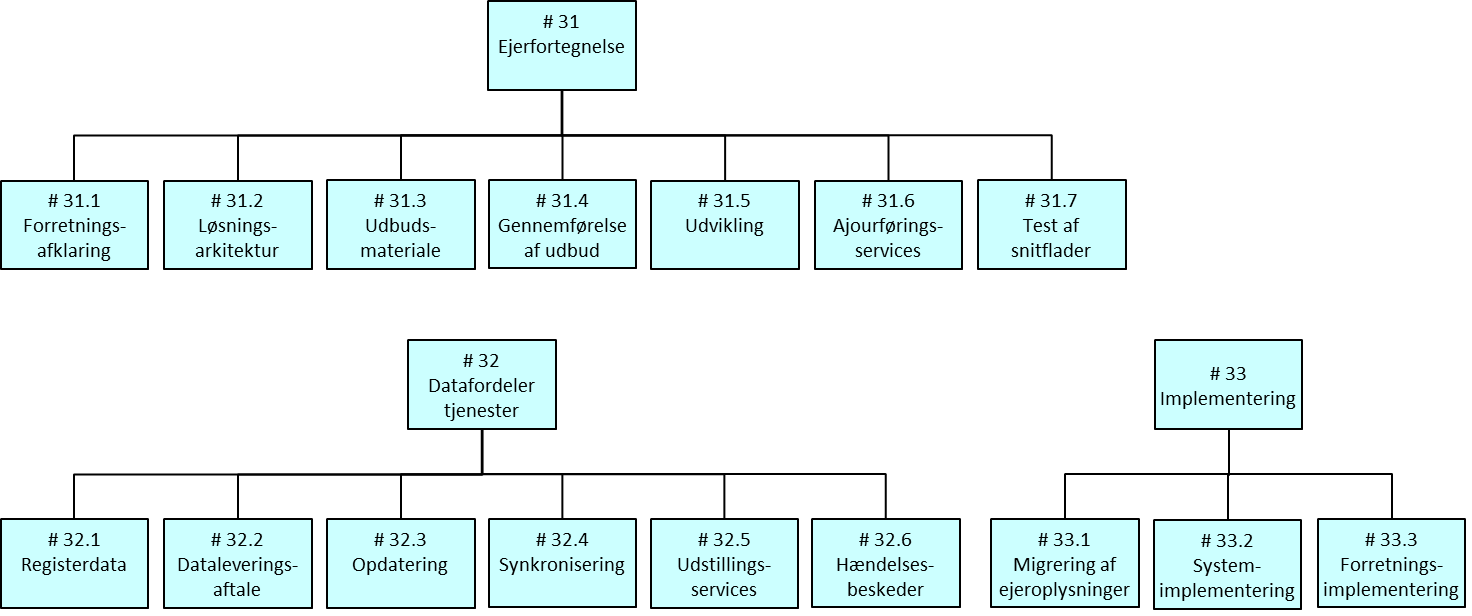 Figur 1. Produktnedbrydning af produkter under projekt EjerfortegnelseProduktsammenhængeProjekt Ejerfortegnelse har ansvaret for at levere nedenstående produkter til delprogrammet. Disse produkters sammenhænge i forhold til hinanden hhv. til andre produkter inden for og uden for delprogrammet er illustreret nedenfor.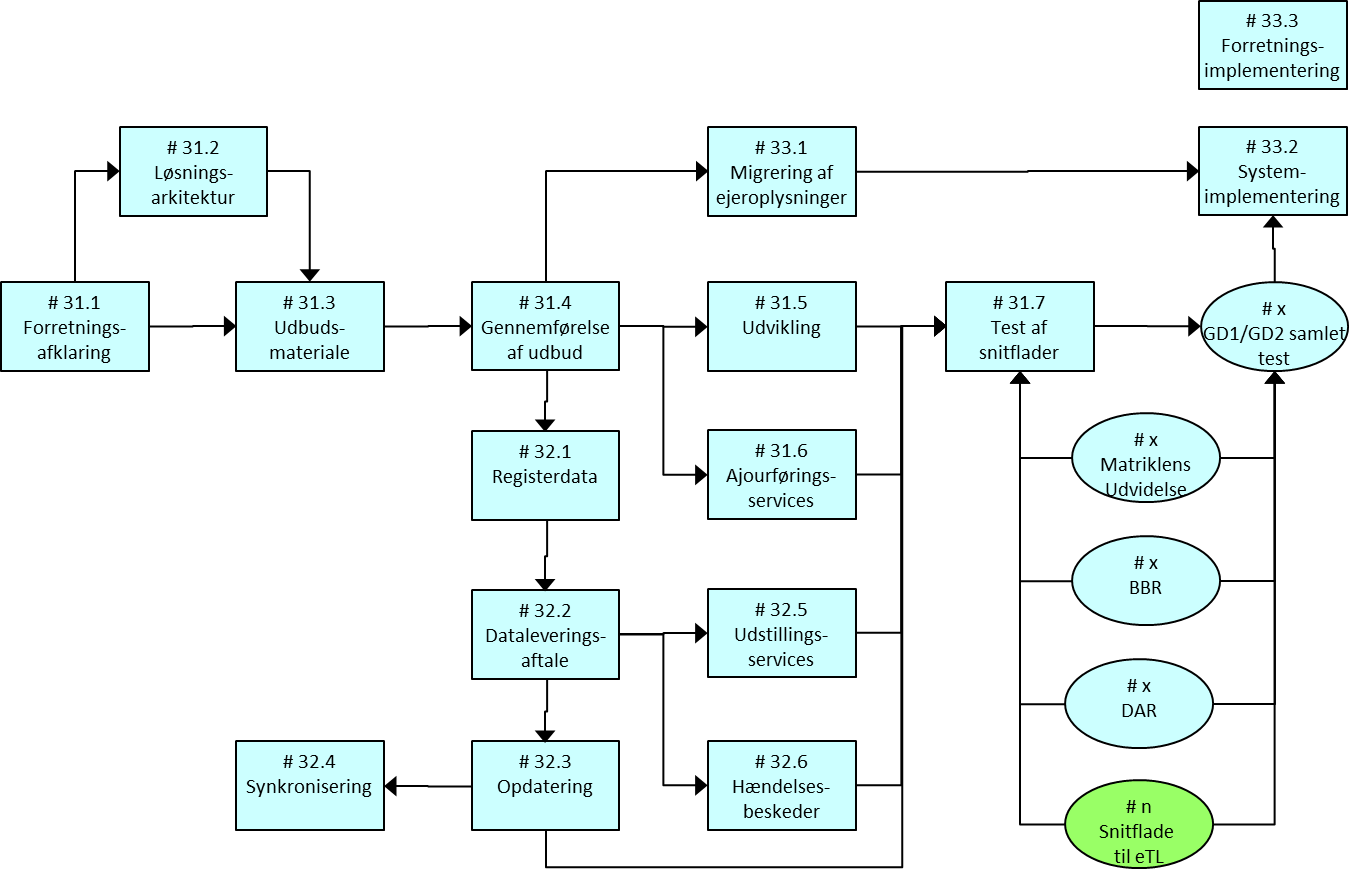 Figur 2. Produktsammenhænge i relation til produkter fra projekt Ejerfortegnelse.Arbejdspakker EjerfortegnelseIt-løsning til EjerfortegnelseForretningsmæssig afklaring af scope for it-løsningUdarbejdelse af løsningsarkitektur for EjerfortegnelsenUdarbejdelse af udbudsmaterialeGennemførelse af udbudUdvikling af Ejerfortegnelse klar til ekstern testEtablering af ajourføringsservicesTest af snitfladerDatafordeler tjenester i relation til EjerfortegnelseEtablering af registerdata på DatafordelerNB! Skal nok tilpasses de specielle GST forhold med DOS mv.Etablering af DataleveranceaftaleOpdatering af registerdata på DatafordelerSynkronisering af registerdata med DatafordelerEtablering af udstillingsservices på DatafordelerGenerering af hændelsesbeskeder på DatafordelerIdriftsættelse af EjerfortegnelseUdvikling og test af migrering af ejeroplysninger fra ESRIdriftsættelse af EjerfortegnelseForretningsmæssig implementering af EjerfortegnelsenVersionDatoBeskrivelseInitialer0.129. sep. 2014Dokument påbegyndtJenan0.26. okt. 2014 Første version af arbejdspakkebeskrivelser for EF Jenan0.36. okt 2014Produkter og sammenhænge indsat + reviewS&D KH0.47. okt 2014Milepæle mv. justeretJenan0.57. OKT 2014Figur med produktsammenhænge justeret.S&D KH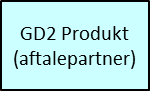 Produkter som skal etableres i delprogrammet af den aftalepartner, som er i scope for de pågældende produktsammenhænge.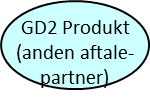 Produkter som skal etableres i delprogrammet af en anden aftalepartner end den der er i scope for de pågældende produktsammenhænge.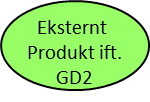 Produkter som er eksterne ift. delprogrammet – enten ved at de leveres uden for grunddataprogrammet eller ved at de leveres af et andet delprogram under grunddataprogrammet.Arbejdspakkenavn:<Navn på arbejdspakken>Nummer:<Entydig identifikation – tildeles af delprogram> Ansvarlig:Ansvarlig for arbejdspakken: <Titel på ansvarlig, evt. navn>Ansvarlig for kvalitetskontrol: <Titel på ansvarlig, evt. navn>Tidsramme:<Arbejdspakkens forventede varighed (f.eks. kalendermåneder/dage)>Indhold:<En beskrivelse i hovedpunkter af de arbejdsprocesser der skal gennemføres i arbejdspakken for at kunne etablere de tilhørende produkter>Produkt(er):<Liste over produkter (produktnummer + produktnavn) som arbejdspakken skal levere.  Listen skal suppleres med en kort beskrivelse af produktet, såfremt dette ikke entydigt fremgår af arbejdspakkens indholdsbeskrivelse>Milepæle<Liste og beskrivelse af arbejdspakkens milepæle. Milepæle anvendes af delprogrammet til at monitorere arbejdspakkens fremdrift. Det skal for registerprojekterne – særligt DAR - tilstræbes, at milepæle ligger med 2 måneders interval. Alle produkter med eksterne afhængigheder skal defineres/medtages som milepæle. >Afhængigheder:<Identifikation af afhængigheder til andre arbejdspakker/milepæle/produkter>Ressourcekrav:<Identifikation af krav til ressourcedeltagelse uden for egen organisation/myndighed> Kvalitetskriterier:<Specifikation af målbare kvalitetskriterier f.eks. om produktet opfylder de specificerede krav >Godkendelse:<Proces for hvorledes produktet kvalitetssikres/godkendes. Herunder beskrivelse af hvem der godkender>Arbejdspakkenavn:Forretningsmæssig afklaring af scope for it-løsningNummer:# 31.1Ansvarlig:Ansvarlig for arbejdspakken: Jesper Nørgaard AndersenAnsvarlig for kvalitetskontrol: Jesper Nørgaard AndersenTidsramme:1-2 månederIndhold:Afstemningsmøder med de forskellige interessenter – herunder indsamling af relevante forretningsmæssige krav til løsningen. Produkt(er):Konsensusdokument interessenterne imellem omhandlende scope for Ejerfortegnelsen og for IT systemet. Ligger til grund for opdatering af løsningsarkitektur.  MilepæleScope dokument udarbejdet.Scope dokument godkendt i styregruppen for EjerfortegnelsenAfhængigheder:Målarkitektur og løsningsarkitektur Ressourcekrav:KL, SKAT, GST og TLR inddrages omkring indsamling og kvalitetssikring af forretningskravKvalitetskriterier:Interessenterne skal være inddraget. Godkendelse:Konsensusdokument godkendes af styregruppen for EjerfortegnelsenArbejdspakkenavn:Udarbejdelse af løsningsarkitektur for EjerfortegnelsenNummer:# 31.2Ansvarlig:Ansvarlig for arbejdspakken: Jesper Nørgaard AndersenAnsvarlig for kvalitetskontrol: Jesper Nørgaard AndersenTidsramme:2 månederIndhold:Tilretning af hoveddokument og tre underbilag til den samarbejdende løsning med GST som ansvarlig for it-løsning og med kommuner som de primære udførende aktører. Produkt(er):Løsningsarkitektur, Inkl.Bilag A - ServicebeskrivelserBilag B - InformationsmodelBilag C - ProcesserMilepæleLøsningsarkitektur opdateretReview gennemførtLøsningsarkitektur godkendt i styregruppeLøsningsarkitektur godkendt i GD1Afhængigheder:Målarkitekturen for GD1Scope dokument for EjerfortegnelsenRessourcekrav:Interessenterne inddrages til processenKvalitetskriterier:Løsningsarkitekturen skal kvalitetssikres internt i GST og i Ejendomsdataprogrammet.Godkendelse:Løsningsarkitektur godkendes af styregruppe og af ejendomsdataprogrammet, GD1.Arbejdspakkenavn:Udarbejdelse af udbudsmaterialeNummer:# 31.3Ansvarlig:Ansvarlig for arbejdspakken: Jesper Nørgaard AndersenAnsvarlig for kvalitetskontrol: Jesper Nørgaard AndersenTidsramme:3 månederIndhold:Laves med udgangspunkt i løsningsarkitekturen og forretningsafklaringerne og use cases. 
Omfatter selve kravspecifikationen/leverancebeskrivelser/kontrakt samt de øvrige bilag.Produkt(er):Samlet udbudsmateriale og kontrakt  MilepæleKravspecifikation udarbejdetKontraktbilag udarbejdetØvrige udbudsbilag udarbejdetReview gennemførtUdbudsmateriale godkendt i styregruppen for EjerfortegnelsenAfhængigheder:Målarkitektur, løsningsarkitektur og forretningsscope Ressourcekrav:Her er der behov for et antal workshops til QA af processer og use cases hos interessenterne og GD1.Kvalitetskriterier:Interessenterne skal være inddraget.Review af udbudsmaterialet hos interessenter og GD1Kammeradvokat? Godkendelse:Samlet Udbudsmateriale godkendes af styregruppen for EjerfortegnelsenArbejdspakkenavn:Gennemførelse af udbudNummer:# 31.4Ansvarlig:Ansvarlig for arbejdspakken: Jesper Nørgaard AndersenAnsvarlig for kvalitetskontrol: Jesper Nørgaard AndersenTidsramme:4 månederIndhold:Gennemførelse af en udbudsproces fra annoncering til kontraktunderskrivelse.Produkt(er):Gennemført udbud.MilepæleUdbud annonceretPrækvalifikation gennemførtUdbudsmateriale udsendtTilbud modtagetLeverandør valgtKontrakt indgået med leverandørAfhængigheder:Samlet udbudsmateriale  Ressourcekrav:<Identifikation af krav til ressourcedeltagelse uden for egen organisation/myndighed. Vil være kontekstafhængig og skal derfor vurderes i det enkelte projekt>Kvalitetskriterier:Interessenterne skal være inddraget.Kammeradvokat? Godkendelse:Valg af leverandør godkendes af styregruppen for Ejerfortegnelsen og direktionen i GST Arbejdspakkenavn:Udvikling af Ejerfortegnelse klar til ekstern test Nummer:# 31.5Ansvarlig:Ansvarlig for arbejdspakken: Jesper Nørgaard AndersenAnsvarlig for kvalitetskontrol: Jesper Nørgaard AndersenTidsramme:9 månederIndhold:Omfatter leverandørens design, udvikling og interne test – samt test og godkendelse af leverandørens leverancer.Produkt(er):Ejerfortegnelse implementeret MilepæleLøsningsdesign godkendtSystem loadet med testdataSystemets interne integrationstest godkendtSystemets eksterne integrationstest godkendtSamlet leverance godkendtAfhængigheder:Gennemført udbud Ressourcekrav:<Identifikation af krav til ressourcedeltagelse uden for egen organisation/myndighed. Vil være kontekstafhængig og skal derfor vurderes i det enkelte projekt>Kvalitetskriterier:Leverancen godkendes som specificeret i udbuddetTestdata forefindesGodkendelse:Samlet Udbudsmateriale godkendes af styregruppen for EjerfortegnelsenArbejdspakkenavn:Etablering af ajourføringsservicesNummer:# 31.6 Ansvarlig:Ansvarlig for arbejdspakken: Jesper Nørgaard AndersenAnsvarlig for kvalitetskontrol: Jesper Nørgaard AndersenTidsramme:4 månederIndhold:Udarbejdelse af servicespecifikationer på de ajourføringsservices, som skal udvikles af registret til brug for eksterne systemer.
Omfatter ud over selve specifikationen også dokumentation af forretningsregler knyttet til den enkelte service samt test cases og testdata grundlag til brug for test af den enkelte service.Udvikling og intern test af de enkelte ajourføringsservices, således disse er klargjort til at indgå i snitfladetest med andre systemer.Produkt(er):Servicespecifikation inkl. testcases og testdatamodelgrundlag.Ajourføringsservices klargjort til integrationstest.MilepæleServicespecifikationer godkendt af Registeransvarlig.Services godkendt af Registeransvarlig.Derudover kan der være tale om milepæle ift. levering til leverandør samt modtagelse og intern test af leverance. Disse milepæle vil være interne milepæle i projektet.Afhængigheder:Registerprojektets løsningsdesign skal være kvalitetssikret i GD1/GD2 og godkendt af projektets styregruppe.Ressourcekrav:<Identifikation af krav til ressourcedeltagelse uden for egen organisation/myndighed. Vil være kontekstafhængig og skal derfor vurderes i det enkelte projekt>Kvalitetskriterier:De leverede ajourføringsservices skal fungere fejlfrit i forhold til de opstillede test cases.Godkendelse:Leverance godkendes af Registeransvarlig på baggrund af testrapport..Arbejdspakkenavn:Test af snitfladerNummer:# 31.7Ansvarlig:Ansvarlig for arbejdspakken: Jesper Nørgaard AndersenAnsvarlig for kvalitetskontrol: Jesper Nørgaard AndersenTidsramme:3-6 månederIndhold:Omfatter et registerprojekts test af de forskellige snitflader, dvs. en løbende udskiftning af ”stubbe” og ”drivere” med live-integrationer. Dette omfatter:Kald af ajourføringsservices i andre registre.Andre systemers kald af registres egne ajourføringsservices.Kald af udstillingsservices på Datafordeleren.Modtagelse (”Pull”/”Push”) af hændelsesbeskeder fra Datafordelerens Beskedfordeler.Produkt(er):Godkendte snitflader EF brug af udstillingsservices på DAF DAR - Hent adresse med BFECVR - Hent virksomhedCPR - Hent personBBR - Søg BBR objektMatrikel - Hent Kort (Polygon)Matrikel - Hent bestemt fast ejendomMatrikel - Hent beliggenhedsadresseEF udstillingsserviceEjer til ejendom, myndighedEF brug af hændelsesbeskederCPR – Person dødCVR - VirksomhedsophørTinglysning – Ejendom tinglyst (TL)EF udsendelse af hændelsesbeskeder EjerskifteMatriklens anvendelse af ajourføringsservices på EF Matrikel - Kopier ejerskab Matrikel - Opret ejerskabMatrikel - Slet ejerskabMilepæleSystem klargjort til snitfladetest.Systemets udstillingsservices godkendt.Brug af hændelsesbeskeder godkendt.Ajourføringsservices godkendt.Afhængigheder:Anvender og service skal være testet internt og klarmeldt til integrationstest.Ressourcekrav:<Identifikation af krav til ressourcedeltagelse uden for egen organisation/myndighed. Vil være kontekstafhængig og skal derfor vurderes i det enkelte projekt>Kvalitetskriterier:Snitflade skal fungere rent teknisk ift. formater, sikkerhedstoken mv. samt skal fungere fejlfrit i forhold til de opstillede test cases.Godkendelse:Leverance godkendes af de involverede parter i den enkelte snitflade (Registeransvarlige og/eller DAF-operatør) på baggrund af testrapport..Arbejdspakkenavn:Etablering af registerdata på DatafordelerenNummer:# 32.1Ansvarlig:Ansvarlig for arbejdspakken: Jesper Nørgaard AndersenAnsvarlig for kvalitetskontrol: Jesper Nørgaard AndersenTidsramme:<Arbejdspakkens forventede varighed (f.eks. kalendermåneder/dage).
Det er arbejdstiden uden ”pauser” (venten på andre), som angives her >GD8 godkendelse af udstillingsmodel tager ca. 2 uger og max 4 uger.Indhold:Omfatter beskrivelse af afleveringsmodel, udstillingsmodel, transformationsregler mellem afleveringsmodel og udstillingsmodel samt levering af et sæt prøvedata til Datafordeleren.Udstillingsmodel skal dokumenteres i Grunddataprogrammets modelleringsværktøj (”Enterprise Architect”) – enten gennem overførsel i XMI-format eller ved manuel indtastning.Afleveringsmodel, udstillingsmodel og transformationsregler indgår som bilag i ”Dataleveranceaftale” med DAF-operatør.Produkt(er):Afleveringsmodel til dataoverførsel med dokumentation af de enkelte attributter i denne overførsel.Den forretningsmæssige udstillingsmodel ift. de registerdata, som skal udstilles på datafordeleren. Leveret i XMI-format.Transformationsregler til brug for omformning af data i afleveringsmodel til den tilhørende udstillingsmodel. Omfatter transformationsregler ift. begreber, attributter og relationer.Et tilstrækkeligt sæt prøveudtræk af registerdata i det aftalte format for overførsel af registerdata til Datafordeleren.MilepæleUdstillingsmodel godkendt forretningsmæssigt i GD1/GD2.Udstillingsmodel afleveret til GD8 godkendelseUdstillingsmodel godkendt af GD8 (ekstern GD8 milepæl)Datamodelgrundlag (afleveringsmodel, transformationsregler og udstillingsmodel) leveret til DAF-leverandør via DAF-operatør.Datamodelgrundlag (afleveringsmodel, transformationsregler og udstillingsmodel) godkendt af DF-operatør og leveret til DAF-leverandør(ekstern DAF milepæl) Prøvedata leveret til DAF-leverandør via DAF-operatør.Leverancer godkendt af DAF-operatør i samarbejde med registeransvarlig (ekstern DAF-milepæl).Afhængigheder:Der skal være indgået kontrakt med leverandør til registerprojekt. Registerprojektets løsningsdesign skal være kvalitetssikret i GD1/GD2 og godkendt af projektets styregruppe.Grunddataprogrammets modelleringsværktøj skal være klargjort til import af udstillingsmodel i XMI-format.Skabelon til beskrivelse af transformationsregler skal være aftalt mellem GD1/GD2 og DAF-operatør/DAF-Leverandør.GD8 skal kunne modtage og kvalitetssikre udstillingsmodel.DAF-Operatør skal kunne modtage datamodelgrundlag og prøvedata.Ressourcekrav:GD8 skal have ressourcer til løbende kvalitetssikring af at udstillingsmodellen er i overensstemmelse med den fællesoffentlige datamodel og at modelreglerne overholdesKvalitetskriterier:Udstillingsmodel skal være godkendt forretningsmæssigt i GD1/GD2 og efterleve den tilhørende målarkitektur og løsningsarkitektur.GD8 skal have sikret at udstillingsmodel er indpasset i den fællesoffentlige datamodel og efterlever modelleringsregler version 1.0 (eller senere).Godkendelse:Leverance godkendes af DAF-operatøren i samarbejde med den pågældende Registeransvarlig.Arbejdspakkenavn:Etablering af DataleveranceaftaleNummer:# 32.2Ansvarlig:Ansvarlig for arbejdspakken: Jesper Nørgaard AndersenAnsvarlig for kvalitetskontrol: Jesper Nørgaard AndersenTidsramme:<Arbejdspakkens forventede varighed (f.eks. kalendermåneder/dage).
Det er arbejdstiden uden ”pauser” (venten på andre), som angives her >Indhold:Indgåelse af en dataleveranceaftale mellem Registeransvarlig, DAF-operatør og DAF-leverandør omhandlende de leverancer, som Datafordeleren skal levere på vegne af registret.Aftalen skal bl.a. indeholde:Datamodelgrundlag (afleveringsmodel, transformationsregler og udstillingsmodel).Specifikation mv. af tjenester (udstillingsservices, fildistribution services og hændelsesbeskeder).Aftale om metoder til brug for opdatering og synkronisering af registerdata med Datafordeler.Produkt(er):Dataleveranceaftale med tilhørende bilag.MilepæleGrundlag for dataleveranceaftale etableret.Dataleveranceaftale indgået (ekstern DAF milepæl).Afhængigheder:Datamodelgrundlag (afleveringsmodel, transformationsregler og udstillingsmodel) skal være leveret til DAF-operatør.Specifikation mv. af udstillingsservices skal være leveret til DAF-operatør.Specifikation mv. af fildistribution services skal være leveret til DAF-operatør.Specifikation mv. af hændelsesbeskeder skal være leveret til DAF-operatør.Ressourcekrav:<Identifikation af krav til ressourcedeltagelse uden for egen organisation/myndighed. Vil være kontekstafhængig og skal derfor vurderes i det enkelte projekt>Kvalitetskriterier:Dataleveranceaftalen skal være i overensstemmelse med den dertil aftalte skabelon og være underskrevet af de berørte parter.Godkendelse:Leverance godkendes af DAF-operatøren i samarbejde med den pågældende Registeransvarlig.Arbejdspakkenavn:Etablering af registerdata på DatafordelerNummer:# 32.3 Ansvarlig:Ansvarlig for arbejdspakken: Jesper Nørgaard AndersenAnsvarlig for kvalitetskontrol: Jesper Nørgaard AndersenTidsramme:<Arbejdspakkens forventede varighed (f.eks. kalendermåneder/dage).
Det er arbejdstiden uden ”pauser” (venten på andre), som angives her >Indhold:Udvikling og test af registerdelen til opdatering af registerdata på Datafordeleren, dvs. mekanismer til løbende overførsel af ændringer i registerdate til Datafordeleren.Der vil her være en registerdel og en DAF-del, som dels skal udvikles, dels skal testes i sammenhæng.Produkt(er):Mekanismer til løbende opdatering af Datafordeler med registerdata.MilepæleRegisterdel af opdatering udviklet.DAF-del af opdatering udviklet (ekstern DAF milepæl).Opdatering testet og klargjort til integrationstest (ekstern DAF milepæl).Afhængigheder:Dataleveranceaftale skal være indgået.Prøvedata skal være leveret til DAF-leverandør via DAF-operatør og implementeret på Datafordeler.Ressourcekrav:<Identifikation af krav til ressourcedeltagelse uden for egen organisation/myndighed. Vil være kontekstafhængig og skal derfor vurderes i det enkelte projekt>Kvalitetskriterier:Produkterne til opdatering skal i sammenhæng sikre, at registerdata kan holdes opdaterede med modsvarende data på Datafordeleren i henhold til ”Dataleveranceaftalen”.Godkendelse:Leverance godkendes af DAF-operatøren i samarbejde med den pågældende Registeransvarlig på baggrund af testrapport..Arbejdspakkenavn:Etablering afNummer:# 32.4 Ansvarlig:Ansvarlig for arbejdspakken: Jesper Nørgaard AndersenAnsvarlig for kvalitetskontrol: Jesper Nørgaard AndersenTidsramme:<Arbejdspakkens forventede varighed (f.eks. kalendermåneder/dage).
Det er arbejdstiden uden ”pauser” (venten på andre), som angives her >Indhold:Udvikling og test af registerdelen af synkronisering med Datafordeler. Omfatter mekanismer til løbende at overvåge, at Datafordelerens data er synkroniserede med registrets data samt mekanismer til at bringe disse i en synkron status, såfremt uregelmæssigheder observeres.For alle aktiviteter her, vil der være en registerdel og en DAF-del, som dels skal udvikles, dels skal testes i sammenhæng.Produkt(er):Mekanismer til løbende overvågning af synkronisering.Mekanismer til genetablering af synkronisering.MilepæleRegisterdel af synkronisering udviklet.DAF-del af synkronisering udviklet (ekstern DAF milepæl).Synkronisering testet og klargjort til integrationstest (ekstern DAF milepæl).Registerdel af genetablering af synkroniserede data udviklet.DAF-del af genetablering af synkroniserede data udviklet (ekstern DAF milepæl).Genetablering af synkroniserede data testet og klargjort til integrationstest (ekstern DAF milepæl).Afhængigheder:Dataleveranceaftale skal være indgået.Prøvedata skal være leveret til DAF-leverandør via DAF-operatør og implementeret på Datafordeler.Ressourcekrav:<Identifikation af krav til ressourcedeltagelse uden for egen organisation/myndighed. Vil være kontekstafhængig og skal derfor vurderes i det enkelte projekt>Kvalitetskriterier:Produkterne til synkronisering skal i sammenhæng sikre, at registerdata kan holdes synkrone med modsvarende data på Datafordeleren i henhold til ”Dataleveranceaftalen”.Godkendelse:Leverance godkendes af DAF-operatøren i samarbejde med den pågældende Registeransvarlig på baggrund af testrapport..Arbejdspakkenavn:Etablering af udstillingsservices på DatafordelerNummer:# 32.5 Ansvarlig:Ansvarlig for arbejdspakken: Jesper Nørgaard AndersenAnsvarlig for kvalitetskontrol: Jesper Nørgaard AndersenTidsramme:<Arbejdspakkens forventede varighed (f.eks. kalendermåneder/dage).
Det er arbejdstiden uden ”pauser” (venten på andre), som angives her >Indhold:Udarbejdelse af servicespecifikationer på de udstillingsservices, som skal udvikles af DAF-leverandør med udgangspunkt i registrets udstillingsmodel.
Omfatter ud over selve specifikationen også dokumentation af de forretningsregler den enkelte service skal gøre brug af samt test cases og testdata grundlag til brug for test af den enkelte service.Servicespecifikation mv. afleveres til DAF-operatør.DAF-leverandør udvikler de pågældende udstillingsservice.Udstillingsservices leveres af DAF-leverandør via DAF-operatør til formel godkendelse hos Registeransvarlig.Produkt(er):Servicespecifikation inkl. testcases og testdatagrundlag.Detail- og aktivitetsplan for DAF-leverandør levering af udstillingsservice. (eksternt DAF produkt, som specificerer forventet leveringstidspunkt)Udstillingsservices testet og godkendt internt af DAF-leverandør.Udstillingsservices klargjort til integrationstest.MilepæleServicespecifikationer godkendt af Registeransvarlig.Servicespecifikationer leveret til DAF-operatør.Servicespecifikationer godkendt af DAF-operatør og leveret til DAF-leverandør(ekstern DAF milepæl).DAF-leverandør detail- og aktivitetsplan godkendt af DAF-operatør og leveret til Registeransvarlig (ekstern DAF milepæl).Services leveret af DAF-leverandør til Registeransvarlig til intern test (ekstern DAF milepæl).Services godkendt af Registeransvarlig.Afhængigheder:Registerprojektets løsningsdesign skal være kvalitetssikret i GD1/GD2 og godkendt af projektets styregruppe.Datamodelgrundlag og Prøvedata skal være leveret til DAF-leverandør via DAF-operatør inden og senest samtidig med servicespecifikationer leveres til DAF-leverandør via DAF-operatør.Standard for beskrivelse af servicespecifikationer mv. skal være beskrevet og afstemt mellem DAF-Leverandør, DAF-operatør og GD1/GD2.Ressourcekrav:<Identifikation af krav til ressourcedeltagelse uden for egen organisation/myndighed. Vil være kontekstafhængig og skal derfor vurderes i det enkelte projekt>Kvalitetskriterier:Servicespecifikation skal overholde DAF-leverandørens standard herfor.De leverede udstillingsservices skal fungere fejlfrit i forhold til de opstillede test cases.Godkendelse:Leverance godkendes af DAF-operatøren i samarbejde med den pågældende Registeransvarlige på baggrund af testrapport.Arbejdspakkenavn:Generering af hændelsesbeskeder på DatafordelerNummer:# 32.6Ansvarlig:Ansvarlig for arbejdspakken: Jesper Nørgaard AndersenAnsvarlig for kvalitetskontrol: Jesper Nørgaard AndersenTidsramme:<Arbejdspakkens forventede varighed (f.eks. kalendermåneder/dage).
Det er arbejdstiden uden ”pauser” (venten på andre), som angives her >Indhold:Udarbejdelse af en specifikation af de hændelsesbeskeder, som registret skal udstille til brug for andre aktører og it-systemer.
Omfatter ud over selve specifikationen også dokumentation af forretningsregler knyttet til genereringen af den enkelte besked samt test cases og testdata grundlag til brug for test af den enkelte hændelsesbesked.Specifikationen af hændelsesbeskeder afleveres til DAF-operatør.DAF-leverandør udvikler de pågældende hændelsesbeskeder.Hændelsesbeskeder leveres af DAF-leverandør via DAF-operatør til formel godkendelse hos Registeransvarlig.Produkt(er):Specifikation af hændelsesbeskeder og genereringsregler inkl. testcases og testdatamodelgrundlag.Detail- og aktivitetsplan for levering af hændelsesbeskeder. (eksternt DAF produkt, som specificerer forventet leveringstidspunkt)Hændelsesbeskeder leveret af DAF-leverandør til Registeransvarlig til intern test og godkendelse (ekstern DAF milepæl).Hændelsesbeskeder klargjort til integrationstest.MilepæleHændelsesspecifikationer godkendt af Registeransvarlig.Hændelsesspecifikationer leveret til DAF-operatør.Hændelsesspecifikationer godkendt af DAF-operatør og leveret til DAF-leverandør(ekstern DAF milepæl).
Alternativt: Hændelsesspecifikationer leveret til register leverandør.DAF-leverandør detail- og aktivitetsplan godkendt af DAF-operatør og leveret til Registeransvarlig (ekstern DAF milepæl).
Alternativt: Detail- og aktivitetsplan aftalt med register leverandør.Hændelsesbeskeder leveret af DAF-leverandør til Registeransvarlig til intern test (ekstern DAF milepæl).
Alternativt: Hændelsesbeskeder leveret af register leverandør til Registeransvarlig til intern test.Hændelsesbeskeder godkendt af Registeransvarlig.Afhængigheder:Registerprojektets løsningsdesign skal være kvalitetssikret i GD1/GD2 og godkendt af projektets styregruppe.Registerprojektet skal have en forhåndsgodkendelse fra DAF-operatøren af, at de forretningsmæssige beskrivelser af hændelsesgenerering og udstilling af hændelsesbeskeder kan implementeres på Datafordeler – alternativt en forhåndsafklaring om at registret selv må stå for genereringen af disse hændelsesbeskeder. Datamodelgrundlag og Prøvedata skal være leveret til DAF-leverandør via DAF-operatør inden og senest samtidig med specifikation af hændelsesbeskeder leveres til DAF-leverandør via DAF-operatør.Hvis generering af hændelsesbeskeder skal foretages på Datafordeler, skal opdatering af registerdata på Datafordeler være udviklet og godkendt, idet dette er grundlaget for at den Registeransvarlige kan teste og godkende genereringen af hændelsesbeskeder på Datafordeleren.NB! Den interne tekniske test af genereringen på Datafordeleren har ikke denne forudsætning, idet denne kan gennemføres via en ”trigger” internt i Datafordeleren. Abonnementsdel i Datafordelerens Beskedfordeler skal være udviklet og testet, idet denne skal anvendes ifb. den Registeransvarliges test og godkendelse af genereringen af hændelsesbeskeder på Datafordeler.Standard for beskrivelse af hændelsesbeskeder mv. skal være beskrevet og afstemt mellem DAF-leverandør, DAF-operatør og GD1/GD2.Ressourcekrav:<Identifikation af krav til ressourcedeltagelse uden for egen organisation/myndighed. Vil være kontekstafhængig og skal derfor vurderes i det enkelte projekt>Kvalitetskriterier:De genererede hændelsesbeskeder skal overholde det aftalte beskedformat inkl. de deri beskrevne obligatoriske attributter.Genereringen af hændelsesbeskeder skal svare til specifikationen, dvs. at der hverken må dannes for få eller for mange hændelsesbeskeder. 
Genereringen skal fungere fejlfrit i forhold til de opstillede test cases.Godkendelse:Leverance godkendes af Registeransvarlig på baggrund af testrapport. Hvis generering foretages på Datafordeler sker dette i samarbejde med DAF-operatøren og DAF-leverandøren.Arbejdspakkenavn:Udvikling og test af migrering af ejeroplysninger fra ESRNummer:#33.1Ansvarlig:Ansvarlig for arbejdspakken: Jesper Nørgaard AndersenAnsvarlig for kvalitetskontrol: Jesper Nørgaard AndersenTidsramme:9 månederIndhold:Omfatter udvikling af software/metode, som kan modtage et udtræk fra ESR og loade disse ind i Ejerfortegnelsen ud fra de specificerede regler. Der vil formentlig blive et antal iterationer med test af, at udtræk og load fungerer som forventet.Produkt(er):Migrering af ejeroplysninger MilepæleMetode til udtræk af ESR dataESR data indlæst i EjerfortegnelsenAfhængigheder:ESR data er tilgængeligeRessourcekrav:GST forretningsområderKombit/KLKvalitetskriterier:Ejeroplysninger fra ESR udtræk kan indlæses i Ejerfortegnelsen. Godkendelse:Leverancen godkendes af de involverede parterArbejdspakkenavn:Idriftsættelse af Ejerfortegnelse Nummer:# 33.2 Ansvarlig:Ansvarlig for arbejdspakken: Jesper Nørgaard AndersenAnsvarlig for kvalitetskontrol: Jesper Nørgaard AndersenTidsramme:3-4 månederIndhold:Omfatter alle de aktiviteter, der skal gennemføres ifb. idriftsættelsen af Ejerfortegnelsen – herunder load af produktionsdata fra ESR. Omfatter formentlig en produktionsprøve.Produkt(er):Ejerfortegnelse idriftsat MilepæleProduktionsdata loadesProduktions-/ driftsprøve godkendEksterne integrationer testetSamlet produktionstest gennemførtEjerfortegnelse overleveret til driftAfhængigheder:ESR data kan migreres til EjerfortegnelsenRessourcekrav:Testpersonel hos Leverandør, Kunde, GD1 samt KommunerneKvalitetskriterier:Overtagelses- /driftsprøve godkendes af kundenGodkendelse:Overtagelse godkendes af styregruppen for EjerfortegnelsenArbejdspakkenavn:Forretningsmæssig implementering af EjerfortegnelsenNummer:# 33.3 Ansvarlig:Ansvarlig for arbejdspakken: Jesper Nørgaard AndersenAnsvarlig for kvalitetskontrol: Jesper Nørgaard AndersenTidsramme:6-9 månederIndhold:Omfatter alle de traditionelle implementeringsaktiviteter med kommunikation, kurser, udarbejdelse af informationsmateriale, klargøring af driftsorganisation (fx ”Helpdesk”) etc.Produkt(er):Ejerfortegnelse tages i anvendelse hos kommunerneMilepæleIntro og kursusmateriale produceretIntroforløb og kurser gennemførtBrugergruppe el. lign. oprettet. Driftsorganisation etableretAfhængigheder:Ejerfortegnelsen er i drift, og alle integrationer fungerer efter den specificerede hensigt. Ressourcekrav:GST, Leverandør, KL og KommunerneKvalitetskriterier:<Specifikation af målbare kvalitetskriterier f.eks. om produktet opfylder de specificerede krav >Godkendelse:Leverancen godkendes af de involverede parter